Акция «Москвичи с рождения - за безопасность дорожного движения».     В ГБОУ СОШ № 1010, корпус 6  прошла   акция  «Москвичи с рождения - за безопасность дорожного движения».     В этот день проводились беседы о правильном поведении в общественных местах, изучались правила безопасных действий дошкольников  на улицах, дорогах, в транспорте. Обучение детей основам безопасности дорожного движения  проходило в процессе специальных  развивающих и обучающих занятий по дорожной тематике, в процессе игр, прогулок, специальных упражнений, развивающих двигательные навыки, при выполнении заданий в альбомах по рисованию, обводке, штриховке, конструировании, выполнении аппликаций по дорожной тематике, при разборе опасных и безопасных дорожных ситуаций. 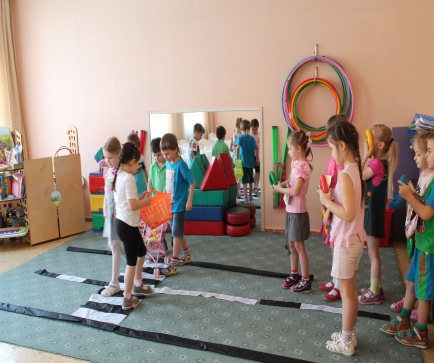 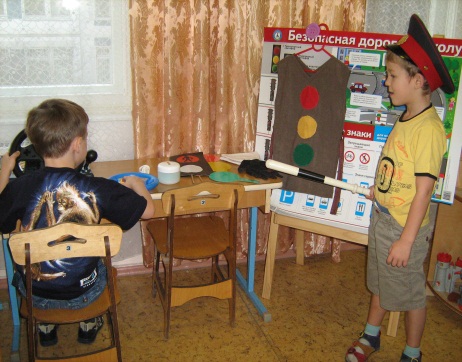 В каждой возрастной группе был подобран иллюстративный материал по ПДД: книги и плакаты, где изображены опасные ситуации, а также различные указания по поведению рядом с проезжей частью, подобраны дидактические игры по ПДД, 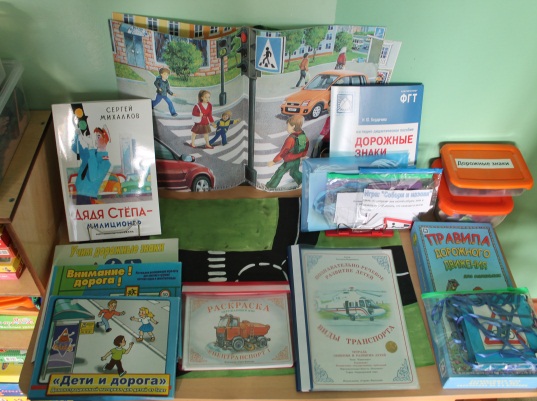 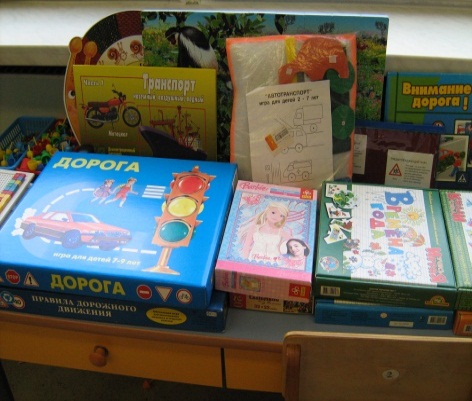 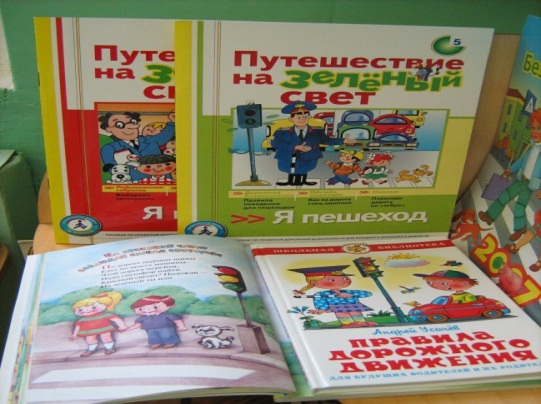 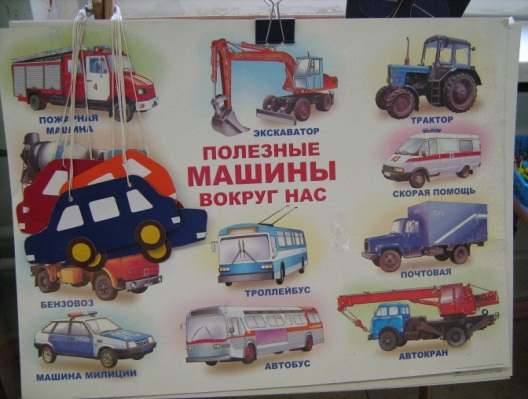 оформлены буклеты, консультации, ширмы для родителей.   В течение дня ребята играли в сюжетно- ролевые игры, спортивные и подвижные игры «Красный, желтый, зеленый»,  «Мы едем, едем, едем!»; рисовали, лепили, мастерили, оформляли выставки детского рисунка «Рисуем транспорт», «Перекресток», «Моя улица», «Светофор».  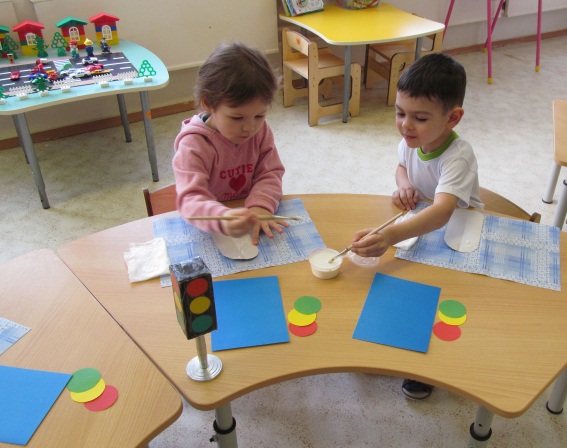 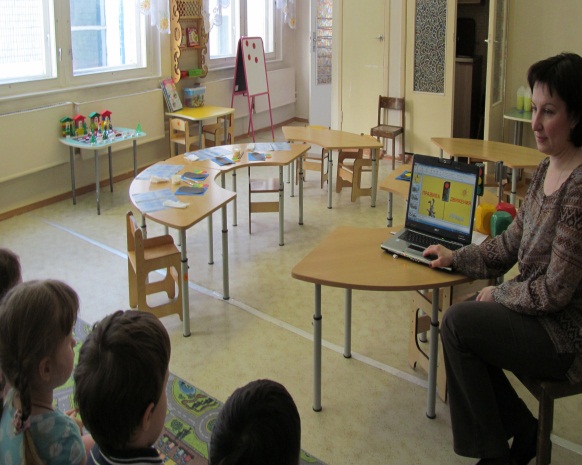 (Занятие по аппликации «Красный, желтый, зеленый». Воспитатель Подунова Е.В).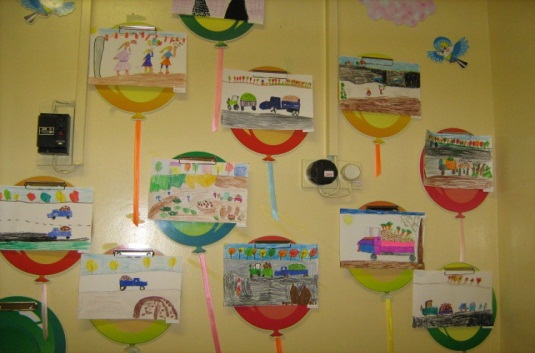 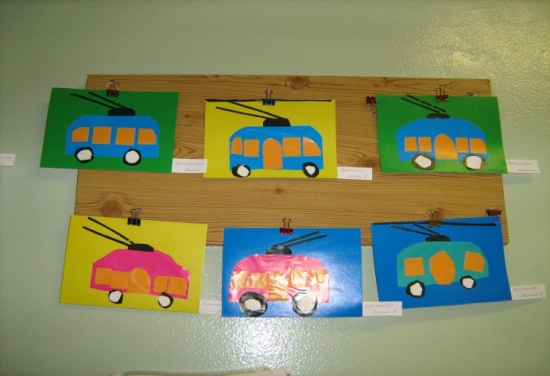 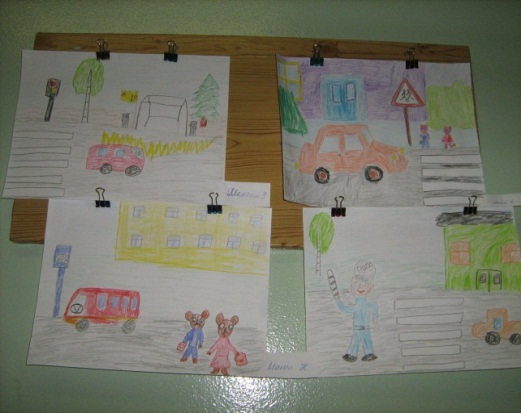 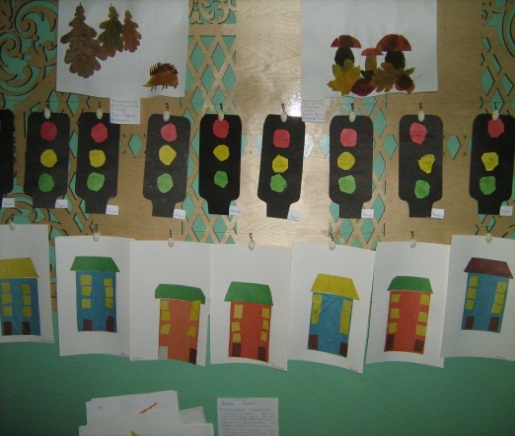    Прекрасное совместное занятие детей и родителей  по правилам дорожного движения: «Юный пешеход»  с использованием мультимедийной техники прошло в средней группе № 10, под руководством  воспитателей  Ермошкиной  Натальи Николаевны  и Гвоздевой  Натальи  Александровны.     В гости  к детям приходили  игрушечные персонажи :  Хрюша  и Степашка, была показана презентация «Дорожные знаки».  Дети  играли в  подвижные игры «Сигналы светофора», «Подбери пару», родители  разгадывали  кроссворды о правилах дорожного движения.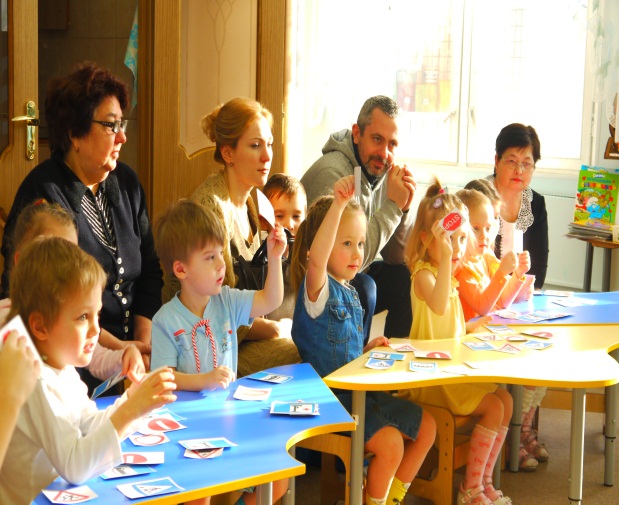 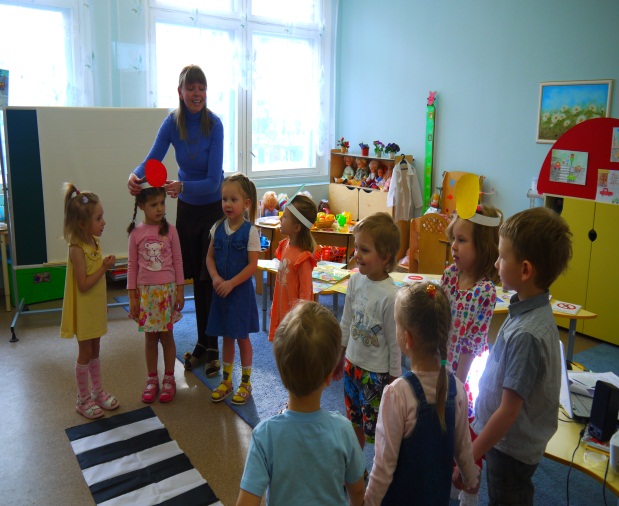 ГБОУ СОШ № 1010  корпус 6  будет продолжать работать в данном направлении и присоединяется к  акции  «Москвичи с рождения – за безопасность дорожного движения», в которой   ежемесячно  будет  проводить   цикл  мероприятий,  по обеспечению безопасности детей на дороге, по формированию культуры поведения пап и мам, бабушек и дедушек  воспитанников, как в роли пешеходов, так и в роли водителей.                                                                          Павленко Эльвира Альбертовна.